addendum to UPOV information databasesDocument prepared by the Office of the UnionDisclaimer:  this document does not represent UPOV policies or guidance	The purpose of this document is to report a proposal to discontinue the arrangement between UPOV and WIPO concerning the UPOV Plant Variety Database (UPOV-WIPO arrangement).Background	At its seventy-sixth session, held in Geneva on October 29, 2008, the Consultative Committee, 
approved an arrangement between UPOV and WIPO, concerning the UPOV Plant Variety Database (UPOV-WIPO arrangement), as follows:(a)	WIPO to undertake the collation of data for the UPOV-ROM and to provide the necessary assistance to deliver the program of improvements concerning, in particular, options for receiving data for the UPOV-ROM in various formats and assistance in allocating UPOV codes to all entries.  In addition, WIPO to undertake the development of a web-based version of the UPOV Plant Variety Database, and the facility to create CD-ROM versions of that database, and to provide the necessary technical support concerning the development of a common search platform.(b) 	UPOV to agree that data in the UPOV-ROM Plant Variety Database may be included in the WIPO Patentscope® search service. In the case of data provided by parties other than members of the Union (e.g. the Organisation for Economic Co-operation and Development (OECD)), permission for the data to be used in the WIPO Patentscope® search service would be a matter for the parties concerned.	The work to provide support for the UPOV-WIPO Arrangement has been undertaken by WIPO staff, namely Ms. Lili Chen and Mr. Jose Appave.	Following reorganization within WIPO and the appointment of Ms. Hend Madhour as UPOV IT Officer, it was concluded that it would be an appropriate time to rationalize the data management for the PLUTO database. A further important factor leading to this conclusion was the availability of  new technologies and know-how accumulated in WIPO Global Databases Division that would enable a workflow for more efficient data management to be introduced for PLUTO. 	For this one-time knowledge transfer and rationalization of the PLUTO database data management, an external IT expert will be contracted for three months.  The main task will be to refactor the data-loading workflow and to rewrite the current software code.  At the end of the transfer, the UPOV-WIPO arrangement would be discontinued, meaning that WIPO would no longer have any responsibility for the collation of data for the PLUTO database, nor for providing assistance to deliver the program of improvements.Proposal for consideration by the Consultative Committee	The Consultative Committee, at its ninety-sixth session, to be held in Geneva on October 31, 2019, will be invited to agree to discontinue the arrangement between UPOV and WIPO concerning the UPOV Plant Variety Database (UPOV-WIPO arrangement) as soon as the knowledge transfer and rationalization of the PLUTO database data management has been completed to the satisfaction of the Office of the Union.	The CAJ is invited to note that the Consultative Committee, at its ninety-sixth session, to be held in Geneva on October 31, 2019, will be invited to agree to discontinue the arrangement between UPOV and WIPO concerning the UPOV Plant Variety Database (UPOV-WIPO arrangement) as soon as the knowledge transfer and rationalization of the PLUTO database data management has been completed to the satisfaction of the Office of the Union. [End of document]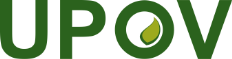 EInternational Union for the Protection of New Varieties of PlantsAdministrative and Legal CommitteeSeventy-Sixth Session
Geneva, October 30, 2019CAJ/76/7 Add.Original:  EnglishDate:  October 17, 2019